ВОПРОСЫ ОЛИМПИАДЫПО ОСНОВАМ ПРАВОСЛАВНОЙ КУЛЬТУРЫДЛЯ  УЧАЩИХСЯ 4-6 КЛАССАШкольный этап 1: . Объясните, как вы понимаете смысл строк Гимна Российской Федерации« Россия – священная наша держава…Одна ты на свете, одна ты такая,Хранимая Богом родная земля»Что означает эпитет священная? Соотнесите его с понятием святость. 								Цена вопроса - 10 баллов2. Определяя значимость этого события, академик Дмитрий Сергеевич Лихачев писал: «Если говорить об условной дате начала русской культуры, то я. по своему разумению, считал бы самой обоснованной 988 год. Древнерусская культура начинает мыслить новыми категориями и ценностями. На этом культурном основании завершается становление этнического  и исторического самосознания Руси и русского народа  … Она (культура) обрела единое пространство и единый язык».С каким историческим событием связывает Д. С. Лихачев дату начала русской культуры:а).   с изобретением славянской азбукиб).  с  принятием  кн. Ольгой   крещения в Царьградев). С  явлением на Руси иконы Божией Матери Владимирскойг). с Крещением Руси князем Владимиром1 балл3. Одним из самых древних памятников православной культуры и письменности является летописная «Повесть временных лет». Кто считается ее автором?а). Митрополит Иларионб). Преподобный Несторв). Князь Владимир Мономахг). Игумен Сильвестр1 балл4. По сведениям этой летописи и согласно Святоотеческому преданию один из апостолов – учеников Христа еще в 1 веке нашей эры посетил славянские земли, в том числе Крым, Киев, Новгород и остров Валаам, первым начал крестить русичей и предрек будущий расцвет на этих землях христианской культуры. Имя этого апостолаа). Петрб). Павелв). Андрейг). Фома2 балла5. Перед вами отрывок из русской летописи. Кто, кому и о чем так поэтично рассказывает. Дайте название этому историческому эпизоду«Не знали, на небе или на земле мы, ибо нет на земле такого зрелища и красоты такой, и не знаем, как рассказать об этом, - знаем только, что пребывает там Бог с людьми, и служба их лучше, чем во всех других странах. Не можем мы забыть красоты той, ибо каждый человек, если вкусит сладкого, не возьмет потом горького, так и мы не можем уже здесь пребывать в язычестве» ?___________________________________________________________________________________________________________________5 баллов 6. С принятием крещения пришло на Русь и Священное Писание, содержащее основы христианской веры. Святой Иоанн Златоуст охарактеризовал   особенности этого информационного источника так: «Это многие книги, образующие одну единственную». Как называется эта книга и две ее основные части? Название книги___________________________________________  Название первой части_____________________________________Название второй части______________________________________3 балла7. Одним из наиболее известных библейских преданий является история праотца Ноя. В Библии он назван праведником, потому чтоа). он был учителем праваб).  всегда и везде говорил правдув). исполнял заповеди Богаг). был законопослушным гражданином своего государства1 баллС какой природной катастрофой связана история его жизниА). Великое землетрясениеБ). Всемирный потопВ). Падение гигантского астероидаГ). Извержение вулкана1 балл На какой горе во время Всемирного потопа по преданию остановился  ковчег:А). МонбланБ). ЭльбрусВ). АраратГ). Синай1 балл8. Библия на века стала Книгой книг для православных. Многие фразы и выражения из этой книги стали крылатыми, вошли в самую плоть русского языка. Поясните, что означают нижеприведенные выражения в современном русском языке и с какими библейскими повествованиями они связаныа).В поте лица… Означает_________________________________ Связано с повествованием о_________________________________б). Всякой твари по паре…Означает__________________________________________________________________________________Связано с повествованием о __________________________________________________________________________________________в) Запретный  плод...    Означает________________________________________________________________________________________Связано с повествованием о__________________________________г). Манна небесная…Означает________________________________________________________________________________________Связано с повествованием о___________________________________________________________________________________________д). Вавилонское столпотворение… Означает__________________________________________________________________________Связано с повествованием___________________________________________________________________________________________ 10 баллов9. Многие из тех событий, о которых мы с вами сегодня вспоминаем, как говориться, запечатлены на скрижалях истории. А что такое скрижали и кто и что на них писал? 
____________________________________________________________________________________________________________________________________
__________________________________________________________________3 балла10. Из десяти ветхозаветных заповедей, полученных пророком Моисеем на горе Синай, есть только одна, за исполнение которой обещана награда – хорошая и долгая жизнь земная. Вспомни эту заповедь  и воспроизведи ее здесь: ______________________________________________________________________________________________________________________________5 баллов11. Первые   христианские книги, пришедшие на славянские земли, были на греческом языке. Но для того, чтобы  они стали понятными  всем, потребовалась новая, именно славянская азбука. И она была создана. Назовите имена двух равноапостольных учителей словенских -  создателей этой азбукиа). Константинб)  Кириллв)  Епифанийг)  Григорийд) Иларионе) Мефодий2 балла12.  Первой книгой, переведенной на старославянский  язык, стало Евангелие, написанное  одним из самых любимых учеников Христа. а). Назовите его имя:Апостол ЛукаАпостол ИоаннАпостол МатфейАпостол Марк1 баллб).  Объясните значение слова «Евангелие» ___________________________________________________________________________________________________________________	1 баллв). О чем рассказывает Евангелие?1 баллг) Вспомните слова, которыми эта книга открывается3 балла13. В одном из Евангелий   приводится образец самой известной христианской молитвы  - «Отче наш» и рассказывается о событии, на котором она была дана людям.   Соотнесите стрелкой имя автора молитвы с событием                                                                                                                     5 баллов14. В Нагорной проповеди Иисус Христос сформулировал ряд этических правил для человека. Одно из них получило название золотого правила нравственности.  Мы приводим первую часть его, вам надо дописать окончание фразы: «Итак, во всем, как хотите, чтобы с вами поступали люди, так___________________________________________________________________________________________________________________________                                                                                                                     5 баллов15. Принятие Православия стало отправной точкой для развития  общественных отношений, культуры и образования на Руси. В «Повести Временных лет» содержится информация о князе, впервые начавшем приобщать Русь к «учению книжному»: « И нача ставити по градомъ церкви и попы, по всемъ градом и селомъ, И, пославъ, нача поимати у нарочитой чади дѣти, и даяти на учение книжное. А матери же чадъ своихъ плакахуся по нихъ, и еще бо ся бяху не утвѣрдилѣ вѣрою, но акы по мерьтвѣцѣ плакахуся». 300 боярских детей было призвано им на учение, чтоб в в «оны дни» они могли бы услышать  словеса книжные, которые до сих пор были для них  «глусими» (непонятными).Этим князем былА) Владимир Красное солнышкоБ). Ярослав МудрыйВ) Андрей БоголюбскийГ) Святослав Черниговский                                                                                                                5 баллов                                             (чтение на старославянском, осмысление и ответ)16. С распространением Православия на Руси появилась своя литература, во многом определившая пути развития словесного творчества на века. Сегодня нам всем известны, например, книги серии ЖЗЛ – Жизнь Замечательных Людей. А знаете ли вы, что первым о необходимости книг такой направленности – делать жизнь с кого?- задумался именно  преподобный Нестор. И создал  такое  произведение, героем которого стали  молодые славянские князья, погибшие от рук злодеев,  но выполнившие свой долг и сохранившие верность принятым ими заповедям Христа. Они стали первыми русскими святыми. Укажите, какое название получило это произведение:   	а). Легенда о Ярославе и Святополкев). Сказание об Аскольде и Диреб). Житие Бориса и Глеба      в).  Предание о Борисе и Олеге, сыне Святослава                                                                                                              3 балла17. По различным литературным и фольклорным источникам этот русский человек,  причисленный к лику святых за беззаветное служение Родине и Богу, был  воеводой в дружине кн. Владимира, принимал участие в крещении Руси, в частности, крестил город Кинешму; сражался с иноземными захватчиками и легендарными чудовищами; но потом  ушел в монастырь, а после смерти  был  признан православной церковью святым. Назовите его имяа). Никита Кожемяка               б). Добрыня Никитичв). Илья Муромец                     г). Алеша Попович                                                                                                                       1 балл15.   За  особый вклад в развитие православной культуры этот русский исторический деятель также был причислен церковью к лику святых преподобных. Он считается покровителем учащих и учащихся  в России, хотя самому ему грамота вначале давалась нелегко.  В  Житии святого об этом рассказывается так: «Когда он послан был отцом своим искать скот, он увидел некоего черноризца на поле под дубом стоящего и молящегося. Когда кончил молиться старец, он обратился к  Варфоломею: «Что хочешь чадо?» Отрок же сказал: «Душа желает знать грамоту. Учусь я грамоте, но не могу ее одолеть. Святый отче, помолись, чтобы научился я грамоте». И ответил ему старец: «О грамоте, чадо, не скорби, с сего дня дарует тебе Господь знание грамоты». С того часа он хорошо знал грамоту».О каком святом идет здесь речь:а). преподобный Серафим Саровскийб). преподобный Амвросий Оптинскийв.) преподобный  Сергий Радонежскийг). преподобный Иоанн Кронштадтский                                                                                                                     3 балла18. Православие оказывало влияние на самые разные виды творческой деятельности россиян. В том числе и на поэзию. Среди рукописей бывшей Патриаршей библиотеки, в сборнике принадлежавшем когда-то патриарху Никону, есть одно из самых ранних  поэтических произведений на старославянском языке.    Вот отрывок из неё:«Аз словом сим молюся Богу.Божья всея твари зиждителю,Видимы и невидимы,Господи Духа после Живущего,Да вдохнет в сердце ми Слово,Еже будет на успех всем»Как называется  такое обращение к Богу и в чем отличие его от подобных канонических произведений.                                                                                                                    5 баллов19. Существует легенда, что христианский просветитель Германии св. Вонифатий (катол. Бонифаций), проповедуя среди язычников в 723 г.,   срубил "святое" дерево, посвященное языческому богу Тору.  Это был огромный дуб, который, падая, повалил все стоящие рядом деревья, все кроме  одного. Германцы были поражены легкости, с которой произошло падение  главного символа их веры. Св.  же Вонифатий объяснил это   падение бессилием язычества, а уцелевшее  деревце  объявил символом утверждения христианства и назвал это дерево деревом младенца Христа.   Сегодня оно - обязательный атрибут одного из главных православных праздников. Что это за дерево? __________________________________________________Что это за праздник?_______________________________________________Кто из правителей России ввел в нашей стране этот обычай?_________________________-                                                                                                                      3 балла20. В какой известной сказке А.С. Пушкина дуб в сказочном повествовании  уступает место дереву, о котором идет речь выше? Объясните, почему  поэт обращается к этой символике. Какую  идею он утверждает с ее помощью?__________________________________________________________________________________________________________________________________________________________________________________________________________________________________________________________________________________________________________________________________________                                                                                                                  10 баллов21. Каждый большой православный праздник  всегда сопровождался особыми народными обычаями. Покажи стрелочками, какой праздник с каким обычаем связан                                                                                                                    7 баллов                                              22. Рассмотрите эти иллюстрации, 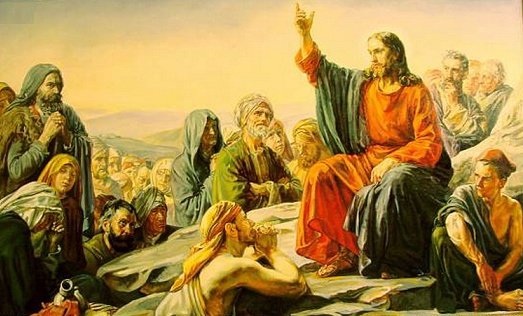 Картина художника Александра Иванова «Нагорная проповедь»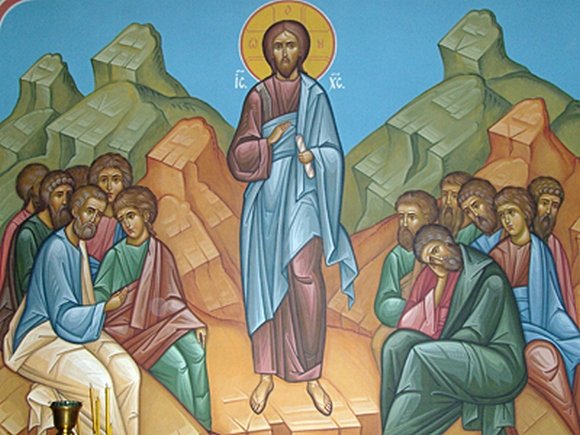 Икона «Нагорная проповедь».Отметьте и соедините стрелками характерные черты, которые свойственны только иконописному изображению и только художественному полотну23.  Как известно, особое место в русском  православном церковном искусстве занимает  музыка. Ежедневно богослужение в храмах открывается и закрывается звучанием особого музыкального инструмента. В стихотворении, которое ты сейчас прочитаешь, зашифровано его название:Произнося чудесный чистый звук,Вишу на колокольне. Высоко!Неоднократно сам звенеть хотел,Разлиться песней сердца далеко, Но мой язык во власти чьих-то рук.Вздохнул бы я свободно и легко,Когда бы сам, не по заказу пел.                                               (И. Чудасов)О каком музыкальном инструменте идет здесь речь?______________________________________________________________                                                                                                                        1 баллЗвучание скольких таких музыкальных инструментов  называют Благовестом?______________________________________________________________-      1  балл23.  Как называется самый большой колокол, отлитый в России и где он находился или находится?а). Князь- колокол                   в). Богатырь-колоколб). Царь-колокол                      г). Гром –колокол                                                                                                                    2 балла       1 балл24. Древняя наша культура проникла и пропитала все сферы жизни народа.  Влияние ее во многом ощущается и сегодня. Мы с Вами ежегодно становимся участниками акции Георгиевская лента. Она – символ Победы, символ силы духа и единства россиян. Причем не только в Великой Отечественной войне.  А почему лента называется Георгиевской? Объясните в честь кого она так названа и когда появилась впервые.__________________________________________________________________________________________________________________________________________________________________________________________________________________________________________________________________________________________________5 баллов25 Кто из перечисленных ниже исторических лиц не соответствует другим и по какому признаку?а). Александр Невскийб). Дмитрий Донскойв). Федор Ушаковг). Александр Суворов_________________________________________________________________                                                                                                                 5 балловКЛЮЧИ к  ЗАДАНИЯМ1.Россия священная наша страна. Священная – связанная со святостью, то есть Россия – преемница и продолжательница традиций Святой Руси, с ее особой устремленностью к духовности. С понятием святости мы всегда соотносим понятия приоритета духовных и нравственных ценностей над материальными богатствами. Верность этим ценностям во многом определяет особенности истории нашей страны менталитета народа. Верность этим ценностям помогала  народу выстоять в годы Великой Отечественной войны. Потому-то она и хранима Богом, что  живет не хлебом единым…10  б 2. Крещение Руси князем Владимиром - 1 б 3.преподобнй Нестор (летописец)   -   1б 4. апостол Андрей    -  2 б 5.Выбор веры кн. Владимиром. Рассказ послов о греческом богослужении 2 б6. Библия.- 1б    Ветхий завет. - 0,5б    Новый завет. - 0,5б7. а) исполнение заповедей Бога - 1 б    б) Всемирный потоп - 1б    в). гора Арарат - 1б8. а) трудиться тяжко, история изгнания Адама и Евы из рая:    б). множество всего разного, легенда о Ное;    в). что-то очень желаемое, но недоступное. История грехопадения    г). что-то очень хорошее и долгожданное. История Исхода евреев из Египта    д). неразбериха, неорганизованная масса людей. Легенда о Вавилонской башне.              5 б 9.  Скрижали – таблицы из камня, на которых Бог начертал Моисею 10 заповедей – 2 б10. Чти(почитай) мать свою и отца своего- 5 б11. Кирилл и Мефодий – 1 б12. а). апостол Иоанн – 2 бб). Благая весть (Благовестие) – 1 бв) О жизни и деяниях Христа -1б13. Иисус Христос – Нагорная проповедь -3 б 14. так и вы поступайте с людьми -5 б15.Владимир-Красное солнышко – 3 б16. Житие Бориса и Глеба- 3 б17. Илья Муромец – 2 б18.преподобный Сергий Радонежский -  2 б19. Молитва. Ее своеобразие и отличие от церковной молитвы в том, что каждая ее строка последовательно представляет буквы славянского алфавита – 3 б20. а). Ель (елка). Рождество -2 бб). Сказка о царе Салтане.  «Рос на нем дубок единый. А теперь стоит  на нем  Новый город со дворцом… С златоглавыми церквами,  С теремами и садами. Ель растет перед дворцом… Все в том острове богаты. Изоб нет. Везде палаты».  Княжество Гвидона – это православная земля. Это страна, где главный закон – закон любви к ближнему.                                                                                                        10 баллов21. 8 баллов22.   Отличие иконы от картины9 б 23. а) Колоколб) Звучание одного главного колокола3 б24. Царь-колокол. В Московском кремле                                                                                                                   	2 б25. Георгиевская лента – это лента   часть наградного комплекса , учрежденного Екатериной Великой в 1789 году- ордена Св. Георгия, покровителя воинства и охранителя земледельцев. Он изображается всегда в красном одеянии, на белом коне, с копьем в руках, пронзающем змея, символа зла и несчастия. Оранжево-красный цвет – цвет войны и победы,  борьбы света и тьмы.                                                                                                               5   б                        26. Александр Васильевич Суворов, военачальник как все, но не причислен к лику святых                                                                                                          5 б.Авторские права на составленные для Олимпиады школьников в Комсомольске-на-Амуре  вопросы и задания принадлежат ДКЦ во имя св. Татианы Амурской епархии, автор канд. фил. наук, руководитель ДКЦ Н.М. Оглоблина. Ссылка на сайт Амурской епархии при использовании материалов обязательна.Иоанн Златоуст                                      Нагорная проповедьГригорий Богослов                      Литургия в церкви Богоматери  вКонстантинополе   Роман Песнопевец                        Крещение на реке ИорданИисус Христос                               Сборник 24 молитв на каждый час Иоанн КрестительПасхальное богослужениев Константинополе                  ПРАЗДНИК                         ОБЫЧАЙРождество ХристовоКупаемся в иордани (проруби)Крещение ГосподнеВыпускаем птиц (голубей) из клетокБлаговещеньеПечем из муки с медом печенья в форме  лестницыВход Господа в Иерусалим  Украшаем елку, изготавливаем вертепыПасхаОсвящаем в храме корзины с яблокамиВознесениеДелам букеты из вербы и освящаем их в храмеПреображение ГосподнеДарим близким букеты ромашекДень Семьи – День св. Петра и ФевронииКрасим яйца и освящаем их в храмеРеалистичностьУсловностьЛица, выражающие разные человеческие эмоцииЛики,  выражающие полную победу святости  над тьмой и зломОбязательное присутствие нимба-символа святостиПрисутствие тенейОтсутствие тенейПрямая перспектива (линии к горизонту сужаются)Обратная перспектива (линии к горизонту расходятся)9 баллов                  ПРАЗДНИК                         ОБЫЧАЙРождество ХристовоУкрашаем елку, изготавливаем вертепы Крещение ГосподнеКупаемся в иордани (проруби)БлаговещеньеВыпускаем птиц (голубей) из клеток Вход Господа в Иерусалим  Делам букеты из вербы и освящаем их в храмеПасхаКрасим яйца и освящаем их в храмеВознесениеПечем из муки с медом печенья в форме  лестницыПреображение ГосподнеОсвящаем в храме корзины с яблоками День Семьи – День св. Петра и ФевронииДарим близким букеты ромашекРеалистичностькартинаУсловностьиконаЛица, выражающие разные человеческие эмоциикартинаЛики,  выражающие полную победу святости  над тьмой и зломиконаОбязательное присутствие нимба-символа святостииконаПрисутствие тенейкартинаОтсутствие тенейиконаПрямая перспектива (линии к горизонту сужаются)КартинаОбратная перспектива (линии к горизонту расходятся)икона